Petak, 19. svibnja 2017.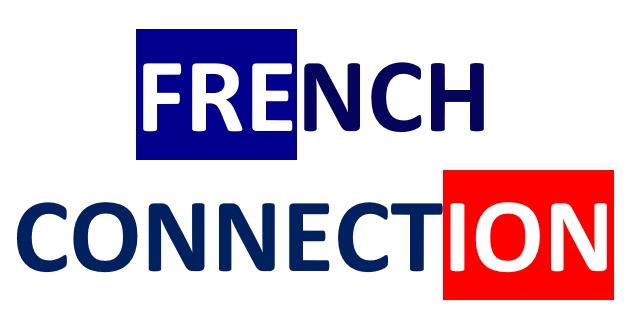 Hotel Double Tree by HiltonUlica grada Vukovara 269A, ZagrebPRIJAVNI OBRAZACKotizacija iznosi 800,00 HRK za prvu prijavljenu osobu,odnosno 400,00 HRK za drugu i svaku sljedeću prijavljenu osobu iz iste tvrtke.MOLIMO DA PRIJAVNI OBRAZAC DOSTAVITE EMAILOM U ŠTO KRAĆEM ROKUKAKO BISTE DOBILI UPUTE O PLAĆANJU KOTIZACIJE I POTVRDU SUDJELOVANJA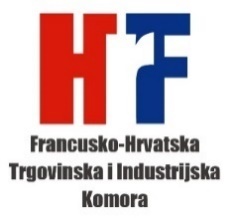 Kontakt osoba:Francusko-hrvatska trgovinska i industrijska komora Marko Klenović+385 91 254 74 52contact@chambrefrancocroate.com  TVRTKAOIBADRESATELE-MAILWEBOPIS DJELATNOSTIOPIS DJELATNOSTIBROJ PRIJAVLJENIH OSOBAIME(NA) I FUNKCIJA(E) IME(NA) I FUNKCIJA(E) S KOJOM TVRTKOM (ILI TVRTKAMA) ŽELITE SASTANAK 